Přípravka včera v Robousích.                                                                                          Sestava:  Skrbek Štěpán – Pelc Pavel, Vích Samuel, Hána Matyáš, Skrbek Šimon, Svoboda Daniel, Syřiště Matyáš, Jirák Matyáš, Horna Samuel.                                                                        Chomutice : Kopidlno  5 : 6 ( 3 : 2 ), Branky: Vích Samuel 3x, Syřiště Matyáš 2x, Skrbek Šimon.  Robousy : Kopidlno 10 : 5 ( 7 : 1 ) Branky: Syřiště Matyáš 4x, Svoboda Daniel.                                                                                                                            První zápas proti Chomuticím jsme v prvním poločase zbytečně chybovali v obraně a soupeř nás zato trestal, druha půlka jsme hru zlepšili a soupeře přehráli a ten pouze dokázal snížit v poslední minutě z pokutového kopu.Druhý zápas proti domácím jsme opět začali hodně špatně, kluci vůbec nebojovali jako by je hra vůbec nebavila a soupeř si dál co chtěl. Druhá půlka byla úplně jiná začali jsme bojovat a najednou byla převaha na naši straně  a soupeře tlačili , jenom škoda že tak nehráli celí zápas. pochvala pro kluci že se po první půlce nepoložili a dokázali bojovat až do konce jenom škoda prvního poločasu.       Syřiště Josef.Příští týden:                                                                                                                                                Žáci:  v pondělí 5.10. v Libáni od 16:00.                                                                                          Středa 7.10. v Jičíněvsi od 16:00.                                                                                                V sobotu 10.10 od 9:30 doma přivítají tým Železnice/Valdice.                                                                                                                                        Přípravka: v sobotu od 9:00 v Lázních Bělohrad proti Železnice/Valdice a L Bělohrad / Javorka.                                                                                                                                 Muži B: v sobotu od 15:00proti Železnici B.                                                                                                                                       Dorost : v neděli doma proti Jilemnici od 12:30.                                                                        Muži A : v neděli 11:10 od 15:00 ve Dvoře Králové.                                                                    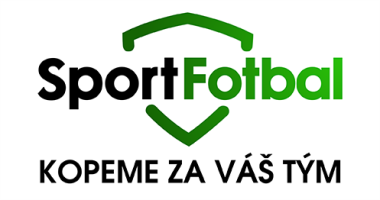 Město Kopidlno                                                                           hlavní sponzor                                                                                                                   kopidlenského fotbalu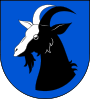                                                  :    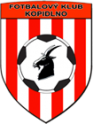 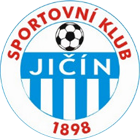                                                  Neděle 4.10.2020 mistrovské utkání krajské JAKO 1.B třídy mužů od 15:00FK Kopidlno A : SK Jičín B  HR: Jáchym Tuček,  AR1: Miloš Hofman,  AR2:  Michal Šnajdr, DS: Zdeněk Arnošt.  Hlavní pořadatel:  Strnad Libor Vzhledem k rozhodnutí, že utkání ve venkovních prostorech se smí zúčastnit maximálně 50 diváků, na utkání A týmu mužů  tuto neděli budou do tohoto limitu přednostně započítáni diváci, kteří po předcházejícím utkání dorostu zůstanou i na zápas A týmu a dále diváci s permanentními vstupenkami (do celkového limitu 50 diváků). Děkujeme za pochopení. Vedení klubu FK Kopidlno.                                   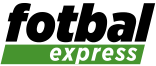 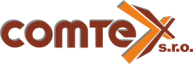 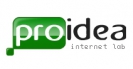 Poslední vzájemné utkání.                                                                                                     FK Kopidlno A : SK Jičín B 3 : 3 ( 1 : 2 ) PK. 5 : 4                                                        Vladimír Hnát trenér domácích:  Vyrovnané bojovné utkání, kdy každé mužstvo chvíli udávalo tempo a skóre se přesouvalo z jedné strany na druhou. Těší druhý bonusový bodík, který může mít na konci soutěže významnou váhu, zvláště když ke konci utkání se před naší brankou množily nebezpečné situace. Utkání nabídlo několik sporných momentů, ale i proto je fotbal tak napínavý a zajímavý.                                                                         Petr Beneš trenér hostí: V utkání hraném nahoru dolu jsme podali zatím nejlepší podzimní výkon, zatímco v Nové Pace jsme 1 bod získali, dnes v Kopidlně jsme podle mého názoru 2 ztratili, měli jsme víc gólových příležitosti a především v závěru jsme mohli vítězství strhnout na svoji stranu z několika gólem zavánějících situací. Chválím celý tým za kvalitní výkon a věřím, že v prvním domácím utkání se 3 bodů dočkáme. Včerejší výsledky: Kocbeře : Skřivany 3 : 6, Staré Buky : Žacléř 3 : 2, D.Kalná : Železnice A 1 : 1 pk. 5 : 4, N.Paka A Dvůr Králové B 6 : 1. B tým včera v Miletíně.                                                                                                                  SK Miletín B : FK Kopidlno B 6 : 3  ( 1 : 2 )     Sestava: Masák – Berounský P., Komárek J., Komárek L., Berounský D.,  Machačný J., Nýč, Nemčanský, Vlček, Bernard, Valnoha. Připraveni: Svoboda, Strnad. Branky: Poláček vl. 8´, Berounský P. pk. 34´, Nemčanský 56´.  ŽK: Strnad 36´.                                                                    V naší okleštěné sestavě jsme nezklamali, o výsledku rozhodla špatná desetiminutovka na začátku druhého poločasu, děkuji všem dorostencům. Berounský Patrik.                                                                                                                Další výsledky: Žlunice : Libuň 3 : 0, Žeretice : Sobotka B 1 : 3,                             Podhradí : Češov 2 : 4.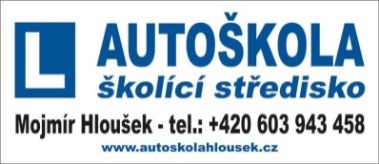 Vláda od 5. října omezuje hromadné akce. Omezení čekají i střední, vyšší a vysoké školy30. 9. 2020 Vláda od 5. října 2020 od 0:00 do 18. října 2020 do 23:59 přichází s krizovým opatřením v souvislosti s pandemií covid-19, na základě vyhlášeného nouzového stavu. Od pondělí se na 14 dní zakazují koncerty a divadelní představení, při kterých se převážně zpívá, a dále hromadné akce pro více než 10 osob ve vnitřních prostorech a více než 20 osob ve vnějších prostorech. Na území hlavního města Prahy a krajů, které jsou podle platného semaforu zařazeny do oranžové a červené, bude od 5. října 2020 do 18. října omezen provoz středních, vyšších a vysokých škol. Vzhledem k aktuální epidemiologické situaci bude v těchto krajích zakázána osobní přítomnost studentů na výuce. Nově nebude součástí vzdělávání zpěv a sportovní činnosti.Od 5. října se omezují i divadelní, filmová a jiná umělecká představení, při kterých se převážně nezpívá, a to tak, že se jich může účastnit nejvýše 500 diváků a každý účastník akce má určeno místo k sezení. V prostorech, kde se tyto akce konají, se pak zakazuje podávat nebo prodávat potraviny včetně pokrmů a nápojů. Účastníci jsou povinni dodržovat rozestupy od jiných účastníků alespoň 2 metry, nejde-li o členy domácnosti a pokud se nezdržují na určeném místě k sezení.Omezují se také sportovní akce organizované sportovními svazy tak, že se jich účastní pouze sportovci a nezbytné osoby zabezpečující organizační a technické zázemí včetně rozhodčích a osob zajišťujících zpravodajství v počtu nepřevyšujícím 130 osob v rámci vnitřního i vnějšího sportoviště. Stejné omezení se vztahuje i na přípravu sportovců pro sportovní akce v rámci soutěží organizovaných sportovními svazy.Nadále platí, že se u stravovacích zařízení se omezuje přítomnost veřejnosti v provozovnách v čase mezi 22:00 a 6:00. Zákazníci jsou usazeni tak, že mezi nimi je odstup alespoň 1,5 metru, s výjimkou zákazníků sedících u jednoho stolu. Nově se stanoví, že u jednoho stolu může sedět nejvýše šest zákazníků. V případě prodeje přes výdejové okénko jsou osoby, které v bezprostředním okolí provozovny konzumují potraviny a pokrmy včetně nápojů zde zakoupených, povinny dodržovat rozestupy od jiných osob alespoň 2 metry, nejde-li o členy domácnosti, pokud se tedy nezdržují na místě k sezení ve venkovních prostorech provozovny. Provozovatelé nepouští do vnitřních prostor provozovny více zákazníků, než se v ní nachází míst k sezení.Účast na bohoslužbách je omezená tak, že se jí účastní nejvýše tolik osob, kolik je míst k sezení, nejvýše však 100 osob. V průběhu bohoslužby se nezpívá.Na území hlavního města Prahy a krajů, které jsou podle platného semaforu zařazeny do oranžové a červené, bude od 5. října 2020 do 18. října omezen provoz středních, vyšších a vysokých škol. Vzhledem k aktuální epidemiologické situaci bude zakázána osobní přítomnost studentů na výuce. Nově nebude součástí vzdělávání zpěv a sportovní činnosti. Na vysokých školách budou možné pouze individuální konzultace, individuální návštěvy knihoven a studoven, laboratorní, experimentální nebo umělecká práce za přítomnosti nejvýše 15 osob nebo klinická a praktická výuka. Zákaz osobní přítomnosti se u středních škol, vyšších odborných škol a konzervatoří nevztahuje na povinnou školní docházku, praktické vyučování či praktické přípravy. Omezení provozu se týká také základních uměleckých a jazykových škol a středisek volného času.V krajích, které jsou podle platného semaforu zelené – Jihočeský, Liberecký, Královéhradecký a Olomoucký kraj – dochází k omezení provozu škol s výjimkou mateřských škol, a dále školských zařízení podle školského zákona a vysokých škol podle zákona o vysokých školách tak, že součástí vzdělávání není zpěv a sportovní činnosti, s výjimkou prvního stupně základního vzdělávání v základní škole.VOTROK Krajský přebor dospělýchKolo: 7 AM Gnol 1.A třída dospělýchKolo: 7 PořadíTýmTýmZápasyVPVPPPSkóreBody1TJ Sokol Železnice8600222:72021. FK Nová Paka8511129:14183TJ Slavoj Skřivany8530026:21154FC Vrchlabí B641108:8145SK Sparta Úpice7321115:9126SK Jičín B7430013:10127FK Kopidlno6321014:13118SK Miletín733107:10119TJ Dvůr Králové B8350020:21910TJ Sokol Staré Buky7340011:17911TJ Jiskra Kocbeře7240112:20712FK Dolní Kalná816109:18513FC Spartak Kobylice614019:16414TJ Baník Žacléř7160011:223#KlubZVRPSBP+P-1.Žlunice540114:513012.Miletín B640230:1512003.Nová Paka B540115:811104.Podhradí640214:1111105.Železnice B540112:910206.Češov630313:1110017.Sobotka B520311:107018.Libuň61058:184019.Kopidlno B610514:2630010.Žeretice61056:24300Sobota, 03.10.2020 10:15FC Slavia HK A-SK Dobruška 3:015:00FC OLYMPIA HK 1901-TJ Sokol Třebeš A 2:015:00SK Libčany-FC Vrchlabí A 2:115:00FK Vysoká n.L.-FC Spartak Rychnov n. Kn. 3:0Neděle, 04.10.2020 15:00TJ Červený Kostelec-FK Kostelec n. O. :15:00TJ Jiskra Hořice-FK Černilov :15:00RMSK Cidlina-FK Chlumec n. C. B :15:00Spartak Police n. Met.-SK Jičín A :PořadíTýmTýmZápasyVPVPPPSkóreBody1Spartak Police n. Met.7501121:9182FC Slavia HK A8620020:12183SK Libčany7412011:7164RMSK Cidlina7520023:8155SK Jičín A7420117:11136FC OLYMPIA HK 19016420016:4127FK Chlumec n. C. B7430018:11128FC Vrchlabí A7330117:10109FK Černilov632018:41010FK Kostelec n. O.6330011:9911FK Vysoká n.L.8241115:15912TJ Sokol Třebeš A825107:14813SK Dobruška825016:22714TJ Jiskra Hořice725009:28615TJ Červený Kostelec704218:24516FC Spartak Rychnov n. Kn.8170013:323Sobota, 03.10.2020 15:00SK Sobotka-TJ Lokomotiva HK 2:2(PK5:3)15:00MFK Nové Město n. M.-TJ Velké Pořičí 3:115:00TJ Sokol Nepolisy-SK Týniště n.O. 0:2Neděle, 04.10.2020 15:00TJ Lázně Bělohrad-TJ Slovan Broumov :15:00SK Česká Skalice-SK Solnice :15:00FK Náchod B-SK Roudnice :15:00SK Třebechovice-FK Jaroměř :15:00SK Bystřian Kunčice-MFK Trutnov B :PořadíTýmTýmZápasyVPVPPPSkóreBody1SK Týniště n.O.8800029:2242FK Jaroměř7700023:4213SK Solnice7510122:9164SK Roudnice6510025:6155MFK Trutnov B7313012:6156TJ Sokol Nepolisy8331117:12127SK Bystřian Kunčice7430017:17128FK Náchod B7430013:16129TJ Lokomotiva HK7222118:121110SK Česká Skalice6320118:101011SK Sobotka8142116:22812MFK Nové Město n. M.8250111:23713TJ Lázně Bělohrad716008:19314TJ Velké Pořičí817009:39315TJ Slovan Broumov604024:21216SK Třebechovice707002:260